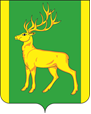 РОССИЙСКАЯ ФЕДЕРАЦИЯИРКУТСКАЯ ОБЛАСТЬАДМИНИСТРАЦИЯ МУНИЦИПАЛЬНОГО ОБРАЗОВАНИЯКУЙТУНСКИЙ РАЙОНП О С Т А Н О В Л Е Н И Е« 29»  мая 2023 г.                               р. п. Куйтун     		                              № 431-пО внесении изменений в муниципальную программу «Развитие культуры муниципального образования Куйтунский район на 2022-2025 годы» утверждённую постановлением администрации муниципального образования Куйтунский район от 29 января 2021 года № 80-п «Об утверждении муниципальной программы «Развитие культуры муниципального образования Куйтунский район на 2022-2025 годы»В соответствии со ст. 179 Бюджетного Кодекса Российской Федерации, федеральным законом от 06.10.2003 № 131 - ФЗ «Об общих принципах организации местного самоуправления в Российской Федерации», Указом Президента Российской Федерации от 07.05.2018 № 204 «О национальных целях и стратегических задачах развития Российской Федерации на период до 2024 года», Порядком разработки, реализации и оценки эффективности реализации муниципальных программ муниципального образования Куйтунский район утвержденного постановлением администрации муниципального образования Куйтунский район от 18.04.2014 г. № 265-п,  руководствуясь ст. 37, 46 Устава муниципального образования Куйтунский район, администрация муниципального образования Куйтунский районП О С Т А Н О В Л Я Е Т:1.   Внести в муниципальную программу «Развитие культуры муниципального образования Куйтунский район на 2022-2025 годы», утвержденную постановлением администрации муниципального образования Куйтунский район от 29 января 2021 года № 80-п «Об утверждении муниципальной программы «Развитие культуры муниципального образования Куйтунский район на 2022-2025 годы» следующие изменения: 1.1. п.8 Объем и источники финансирования муниципальной программы Главы 1 Паспорта муниципальной программы изложить в новой редакции (Приложение 1).1.2. Глава 5 Объем и источники финансирования муниципальной программы изложить в новой редакции (Приложение 2).1.3. Приложение 3 к муниципальной программе «Развитие культуры муниципального образования Куйтунский район на 2022-2025 годы» Система мероприятий муниципальной программы «Развитие культуры муниципального образования Куйтунский район на 2022-2025 годы» изложить в новой редакции (Приложение 3).2. Начальнику организационного отдела, управления по правовым вопросам, работе с архивом и кадрами администрации муниципального образования Куйтунский район Чуйкиной И.В. внести информационную справку в оригинал постановления администрации муниципального образования Куйтунский район от 29.01.2021 года № 80-п о дате внесения изменений, разместить постановление в сетевом издании «Официальный сайт муниципального образования Куйтунский район» в информационно-телекоммуникационной сети «Интернет» куйтунскийрайон.рф, опубликовать настоящее постановление в газете «Вестник Куйтунского района». 3. Настоящее постановление вступает в силу после его официального опубликования.4.    Контроль за исполнением настоящего постановления возложить на начальника отдела культуры администрации муниципального образования Куйтунский район Колесову Е.Е.Мэр муниципального образования Куйтунский район 	                                                                                         А.А. НепомнящийПриложение 1 к постановлению администрации муниципального образования Куйтунский район от «29» мая 2023 г. № 431-пГлава 1. Паспорт муниципальной программыПриложение 2 к постановлению администрации муниципального образования Куйтунский район от «29» _мая 2023 г. № 431-пГлава 5. Объем и источники финансированиямуниципальной программыПриложение 3к постановлению администрации муниципального образования Куйтунский район от «29» мая_ 2023 г. № 431-пСистема мероприятий муниципальной программы  «Развитие культуры муниципального образования Куйтунский район» на 2022-2025 годы№п/пНаименование характеристик муниципальной программыСодержание характеристик муниципальной программы1238.Объем и источники финансирования муниципальной программыОбщий объем финансирования муниципальной программы составляет 166 762,41 тыс. руб., в том числе:2) по годам реализации: а) 2022 год – 41 682,31 тыс. руб.;б) 2023 год – 42 274,7 тыс. руб.;в) 2024 год – 38 443,2 тыс. руб.;г) 2025 год – 44 362,2 тыс. руб.;3) по источникам финансирования:а) федеральный бюджет – 502,9 тыс. руб.;б) областной бюджет – 39 584,74 тыс. руб.;в) местный бюджет – 126 644,77 тыс. руб., в том числе платные услуги 2 408,86 тыс. руб. и добровольные пожертвования 2,6 тыс. руб.Источник финансированияОбъем финансирования, тыс. руб.Объем финансирования, тыс. руб.Объем финансирования, тыс. руб.Объем финансирования, тыс. руб.Объем финансирования, тыс. руб.Источник финансированияза весь период реализации муниципальной программыв том числе по годамв том числе по годамв том числе по годамв том числе по годамИсточник финансированияза весь период реализации муниципальной программы2022год2023год2024		год2025год123456Муниципальная программа «Развитие культуры» муниципального образования Куйтунский район на 2022 – 2025 годы.Муниципальная программа «Развитие культуры» муниципального образования Куйтунский район на 2022 – 2025 годы.Муниципальная программа «Развитие культуры» муниципального образования Куйтунский район на 2022 – 2025 годы.Муниципальная программа «Развитие культуры» муниципального образования Куйтунский район на 2022 – 2025 годы.Муниципальная программа «Развитие культуры» муниципального образования Куйтунский район на 2022 – 2025 годы.Муниципальная программа «Развитие культуры» муниципального образования Куйтунский район на 2022 – 2025 годы.Всего, в том числе:166 752,3341 682,3142 274,738 443,244 362,2Местный бюджет муниципального образования126 644,7727 516,6832 044,0730 595,636 508,41Областной бюджет39 584,7414 034,3710 105,67 712,657 732,11Федеральный бюджет502,9131,25124,95124,95121,67N п/пНаименование основных мероприятийОтветственный исполнитель и соисполни-телиПериод реализацииИсточники финансированияОбъем финансирования всего, тыс. руб.в том числе по годамв том числе по годамв том числе по годамв том числе по годамСвязь с показателями результатив-ности мероприятий программыN п/пНаименование основных мероприятийОтветственный исполнитель и соисполни-телиПериод реализацииИсточники финансированияОбъем финансирования всего, тыс. руб.2022 год2023год2024год2025год Связь с показателями результатив-ности мероприятий программы123456789101.Задача 1. Развитие художественно-творческой деятельности, создание условий для сохранения и развития местного традиционного народного художественного творчества.Задача 1. Развитие художественно-творческой деятельности, создание условий для сохранения и развития местного традиционного народного художественного творчества.Задача 1. Развитие художественно-творческой деятельности, создание условий для сохранения и развития местного традиционного народного художественного творчества.Задача 1. Развитие художественно-творческой деятельности, создание условий для сохранения и развития местного традиционного народного художественного творчества.Задача 1. Развитие художественно-творческой деятельности, создание условий для сохранения и развития местного традиционного народного художественного творчества.Задача 1. Развитие художественно-творческой деятельности, создание условий для сохранения и развития местного традиционного народного художественного творчества.Задача 1. Развитие художественно-творческой деятельности, создание условий для сохранения и развития местного традиционного народного художественного творчества.Задача 1. Развитие художественно-творческой деятельности, создание условий для сохранения и развития местного традиционного народного художественного творчества.Задача 1. Развитие художественно-творческой деятельности, создание условий для сохранения и развития местного традиционного народного художественного творчества.Задача 1. Развитие художественно-творческой деятельности, создание условий для сохранения и развития местного традиционного народного художественного творчества.1.1Организация деятельности муниципального казенного учреждения культуры «Социально-культурное объединение», далее по тексту МКУК СКОМКУК СКО2022-2025 гг.Всегов т. ч.РБОБ63 050,3748 811,4414 238,9215 160,3310 319,94 840,4217 612,6413 882,643 730,013 955,211 125,352 829,8516 322,213 483,552 838,651.1.1Заработная платаМКУК СКО2022-2025 гг.Всегов т.ч.РБОБ40 907,8726 668,9314 238,929 705,874 865,454 840,429 994,06 264,03 730,09 180,06 350,142 829,8512 028,09 189,342 838,651.1.2Начисления на з/п.МКУК СКО2022-2025 гг.РБ13 124,942 863,343 017,63 622,03 622,01.1.3Прочая закупка товаров, работ, услуг для муниципальных нуждМКУК СКО2022-2025 гг.РБ7 175,662 171,424082,84701,2220,21.1.4Повышения квалификацииМКУК СКО2022-2025 гг.РБ95,1648,147,06001.1.5.Платные услугиМКУК СКО2022-2025 гг.Платные услуги1 746,74371,6471,14452,0452,02.Задача 2. Сохранение культурного наследия и расширение доступа граждан к культурным ценностям и информации.Задача 2. Сохранение культурного наследия и расширение доступа граждан к культурным ценностям и информации.Задача 2. Сохранение культурного наследия и расширение доступа граждан к культурным ценностям и информации.Задача 2. Сохранение культурного наследия и расширение доступа граждан к культурным ценностям и информации.Задача 2. Сохранение культурного наследия и расширение доступа граждан к культурным ценностям и информации.Задача 2. Сохранение культурного наследия и расширение доступа граждан к культурным ценностям и информации.Задача 2. Сохранение культурного наследия и расширение доступа граждан к культурным ценностям и информации.Задача 2. Сохранение культурного наследия и расширение доступа граждан к культурным ценностям и информации.Задача 2. Сохранение культурного наследия и расширение доступа граждан к культурным ценностям и информации.Задача 2. Сохранение культурного наследия и расширение доступа граждан к культурным ценностям и информации.2.1.Организация деятельности муниципального казенного учреждения культуры «Куйтунский районный краеведческий музей», далее по тексту МКУК КРКММКУК КРКМ2022-2025 гг.Всегов т.ч.РБОБ13 823,810 810,223 013,574 705,83 772,35933,453 149,02 486,0663,03 040,02 332,54707,462 929,02 219,33709,662.1.1Пополнение музейных фондов. Приобретение экспонатовМКУК КРКМ2022-2025 гг.РБ0,00,00,00,00,0Доля населения, участвующего в мероприятиях проводимых музеем, составит 13,4 % к 2025 году.2.1.2Приобретение основных средств: витрин, ПК, принтера, несгораемых шкафов для архиваМКУК КРКМ2022-2025 гг.РБ0,0 0,00,00,00,0Доля населения, участвующего в мероприятиях проводимых музеем, составит 13,4 % к 2025 году.2.1.3Разработка проектно-сметной документации на капитальный ремонт здания МКУК КРКММКУК КРКМ2022-2025гг.РБ1 422,51 352,570,00,00,02.1.4Заработная платаМКУК КРКМ2022-2025 гг.Всегов т.ч.РБОБ7 587,844 574,273 013,572 037,861 104,41933,451 776,01 113,0663,01 642,0934,53707,462 132,01 422,33 709,662.1.5Начисления на з/пМКУК КРКМ2022-2025 гг.РБ2 415,06590,26536,8644,0644,02.1.6Текущий ремонтМКУК КРКМ2022-2025 гг.РБ0,00,00,00,00,0Доля объектов культуры МО Куйтунский район,находящихся в удовлетворительномсостоянии,  увеличится с 50% в 2022 году до 100% в 2025 году;2.1.7Прочая закупка товаров, работ, услуг для муниципальных нуждМКУК КРКМ2022-2025 гг.РБ2 150,2645,73695,45705,5103,512.1.7Платные услугиМКУК КРКМ2022-2025 гг.РБ 177,3266,4542,8733,534,52.1.8Повышение квалификации, переподготовка работников культурыМКУК КРКМ2022-2025 гг.РБ70,8813,027,8815,015,0Доля работников культуры, повысивших квалификацию, составит 100% к 2025 году.3.Задача 3. Повышение качества предоставления библиотечных услуг населению.Задача 3. Повышение качества предоставления библиотечных услуг населению.Задача 3. Повышение качества предоставления библиотечных услуг населению.Задача 3. Повышение качества предоставления библиотечных услуг населению.Задача 3. Повышение качества предоставления библиотечных услуг населению.Задача 3. Повышение качества предоставления библиотечных услуг населению.Задача 3. Повышение качества предоставления библиотечных услуг населению.Задача 3. Повышение качества предоставления библиотечных услуг населению.Задача 3. Повышение качества предоставления библиотечных услуг населению.Задача 3. Повышение качества предоставления библиотечных услуг населению.3.1Организация деятельности муниципального казенного учреждения культуры «Куйтунская межпоселенческая районная библиотека», далее по тексту МКУК КМРБМКУК КМРБ2022-2025 гг.ВСЕГО:РБОБФБ40 919,629 939,010 477,8502,8210 483,325 949,024 403,05131,259 714,287 018,732 570,6124,959 569,007 693,711 750,34124,9511 153,009 277,531 753,8121,673.1.1Комплектование книжного фондаМКУК КМРБ2022-2025 гг.Всегов т.ч.РБОБФБ871,7571,8297,12502,82186,1711,1743,75131,25302,1810,63166,6124,95216,650,041,65124,95166,8045,12121,67Доля населения участвующего в мероприятиях проводимых  библиотекой    возрастет до 68,5%  к 2025 году;3.1.3Заработная платаМКУК КМРБ2022-2025 гг.Всегов т.ч.РБОБ27 519,9217 339,2610 180,667 308,922 949,624 359,36 490,04 086,02 404,05 942,04 233,321 708,687 779,06 070,321 708,683.1.4Начисления на з/п.МКУК КМРБ2022-2025 гг.РБ8 723,242 110,181 945,062 334,02 334,03.1.5Укрепление материально-технической базы учреждения, прочая закупка товаров, работ, услуг для муниципальных нуждМКУК КМРБ2022-2025 гг.РБ3 436,88796,95885,32981,4773,213.1.6Платные услугиМКУК КМРБ2022-2025 гг.РБ290,565,270,375,080,03.1.7Повышение квалификации, переподготовка работников культурыМКУК КМРБ2022-2025 гг.РБ77,3215,921,4220,020,0Доля работников культуры повысивших квалификацию составит 100% к 2025 году.4.Задача 4. Повышение качества предоставления дополнительного образования детей в сфере культуры.Задача 4. Повышение качества предоставления дополнительного образования детей в сфере культуры.Задача 4. Повышение качества предоставления дополнительного образования детей в сфере культуры.Задача 4. Повышение качества предоставления дополнительного образования детей в сфере культуры.Задача 4. Повышение качества предоставления дополнительного образования детей в сфере культуры.Задача 4. Повышение качества предоставления дополнительного образования детей в сфере культуры.Задача 4. Повышение качества предоставления дополнительного образования детей в сфере культуры.Задача 4. Повышение качества предоставления дополнительного образования детей в сфере культуры.Задача 4. Повышение качества предоставления дополнительного образования детей в сфере культуры.Задача 4. Повышение качества предоставления дополнительного образования детей в сфере культуры.4.1.«Организация деятельности муниципального казенного учреждения дополнительного образования «Межпоселенческая детская школа искусств», далее по тексту МКУ ДО МДШИМКУ ДО МДШИ2022-2025 гг.ВсегоВ том числеРБОБ48 958,5637 104,1111 854,4511 332,867 475,413 857,4511 798,78 656,73 142,011 869,09 444,02 425,013 958,011 528,02 430,04.1.1Заработная платаМКУ ДО МДШИ2022-2025 гг.ВсегоРБОБ34 544,522 690,0411 854,457 645,653 788,23 857,458 379,25 237,23 142,08 335,645 910,642 425,010 184,07 754,02 430,04.1.2Начисления на з/п.МКУ ДО МДШИ2022-2025 гг.РБ10 317,672 191,412 532,912 517,363 076,04.1.3Укрепление материально-технической базы, прочая закупка товаров, работ, услуг для муниципальных нужд, уплата налогов, сборов и иных платежей.   МКУ ДО МДШИ2022-2025 гг.РБ3 780,61 419,7796,9941,0623,0Повышение конкурентно-способности среди учащихся, учреждений; Создание безопасных условий для оптимального развития обучающихся; Создание условия пребывания людей с ОВЗ4.1.4Курсы повышения квалификацииМКУ ДО МДШИ2022-2025 ггРБ118,927,235,728,028,0Повышение качества подготовки обучающихся в образовательной и творческой деятельности4.1.5Добровольные пожертвованияМКУ ДО МДШИ2022-2025 ггРБ2,62,60004.1.6Платные услугиМКУ ДО МДШИ2022-2025 ггРБ194,346,354,047,047,05.Задача 5. Привлечение и закрепление кадров отрасли культуры в муниципальном образовании Куйтунский районЗадача 5. Привлечение и закрепление кадров отрасли культуры в муниципальном образовании Куйтунский районЗадача 5. Привлечение и закрепление кадров отрасли культуры в муниципальном образовании Куйтунский районЗадача 5. Привлечение и закрепление кадров отрасли культуры в муниципальном образовании Куйтунский районЗадача 5. Привлечение и закрепление кадров отрасли культуры в муниципальном образовании Куйтунский районЗадача 5. Привлечение и закрепление кадров отрасли культуры в муниципальном образовании Куйтунский районЗадача 5. Привлечение и закрепление кадров отрасли культуры в муниципальном образовании Куйтунский районЗадача 5. Привлечение и закрепление кадров отрасли культуры в муниципальном образовании Куйтунский районЗадача 5. Привлечение и закрепление кадров отрасли культуры в муниципальном образовании Куйтунский районЗадача 5. Привлечение и закрепление кадров отрасли культуры в муниципальном образовании Куйтунский район5.1Поддержка специалистов отрасли культуры в муниципальном образовании Куйтунский район2022-2025 ггРБ50,025,012,0025,05.1.1Приобретение (строительство) жилых помещений для специалистов отрасли культуры в муниципальном образовании Куйтунский район2022-2025 ггРБ000005.1.2Предоставление денежной выплаты специалистам, приглашенным в учреждения культуры муниципального образования Куйтунский районМКУК «СКО»2022-2025 ггРБ50,025,012,0025,05.1.3Предоставление ежемесячных денежных выплат студентам, в целях привлечения их в дальнейшем на должности специалистов учреждений культуры муниципального образования Куйтунский район2022-2025 ггРБ00000Итого по программе, в том числе:Итого по программе, в том числе:Итого по программе, в том числе:Итого по программе, в том числе:Итого по программе, в том числе:166 752,3341 682,3142 274,6238 433,244 362,2федеральный бюджет                                                                         федеральный бюджет                                                                         федеральный бюджет                                                                         федеральный бюджет                                                                         федеральный бюджет                                                                         502,9131,25124,95124,95121,67областной бюджет                                                                      областной бюджет                                                                      областной бюджет                                                                      областной бюджет                                                                      областной бюджет                                                                      39 584,7414 034,3710 105,67 712,657 732,11местный бюджет, местный бюджет, местный бюджет, местный бюджет, местный бюджет, 126 644,7727 516,6832 044,0730 595,636 508,41в том числе: в том числе: в том числе: в том числе: в том числе: платные услугиплатные услугиплатные услугиплатные услугиплатные услуги2 408,86549,55638,31607,5613,5добровольные пожертвованиядобровольные пожертвованиядобровольные пожертвованиядобровольные пожертвованиядобровольные пожертвования2,62,6000